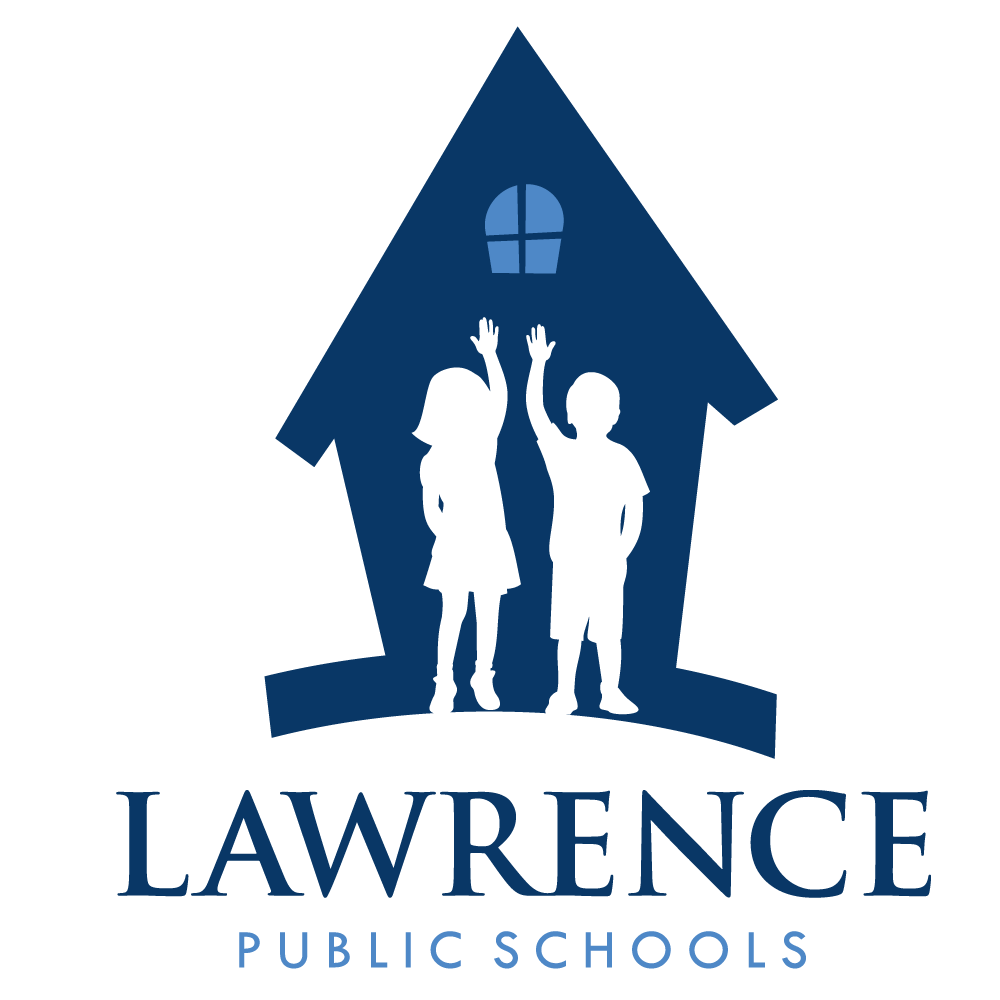 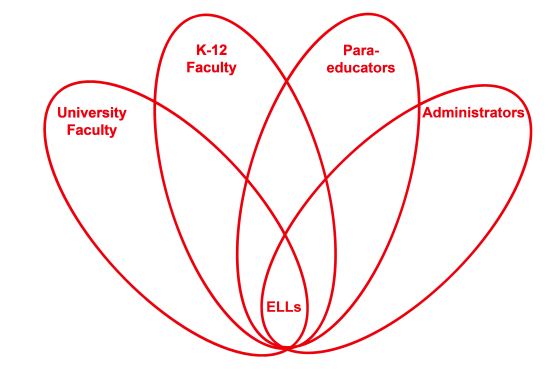 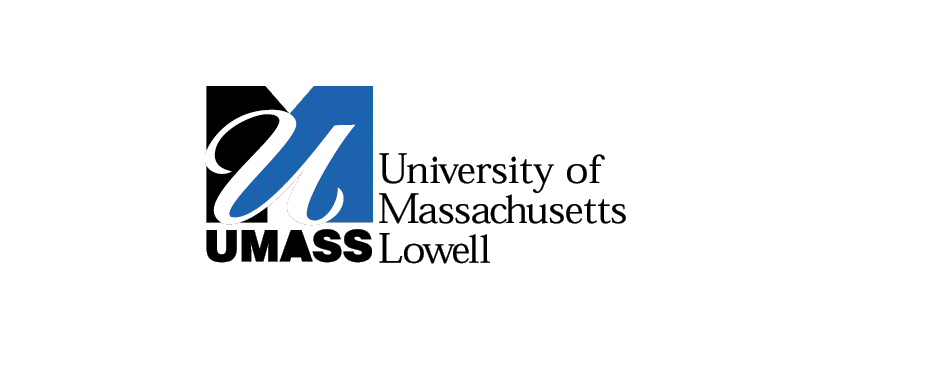 RETELL Strategy Implementation in the ClassroomIf you created any handouts, presentations, or other materials to implement the strategy in the classroom and to support English language learners, please include those as well so we can share them with other teachers.  Please send this form and any additional materials as attachments to emilymrobichaud@gmail.com TeacherKate VachonContent Area / Grade LevelKindergartenUnit (Topic or Skill)Understand the Common Core critical vocabulary word compareContent ObjectivesStudents will understand and use the Common Core critical vocabulary word compare.Language ObjectivesStudents will use the Common Core critical vocabulary word compare when comparing two objects.Strategy (Name or Type)Seven-Step Vocabulary ProcessBrief explanation of how the strategy was used1. teacher says “compare” and the students repeat2. teacher says, “We are going to compare a pumpkin and an orange.”  realia: hold up an orange and a pumpkin3. teacher says, “Compare means to find what is the same.” Students repeat4. teacher says, “Compare begins with the /k/sound.  What letter makes the /k/ sound?” students respond5. teacher says, “Let’s compare the pumpkin and the orange.”  Discussion of attributes takes place6. teacher makes a Venn diagram on chart paper and records the student’s answers on the diagram in the appropriate spots7.  students then choose two objects from the provided sets of realia then go to their seats and draw a picture and write words comparing two objectsReflection: How and why was the strategy effective?  What might you change for next time?Using the realia was essential.  Students had fun choosing the two objects they compared independently.  The students were observed to use the word compare during other times during the day.